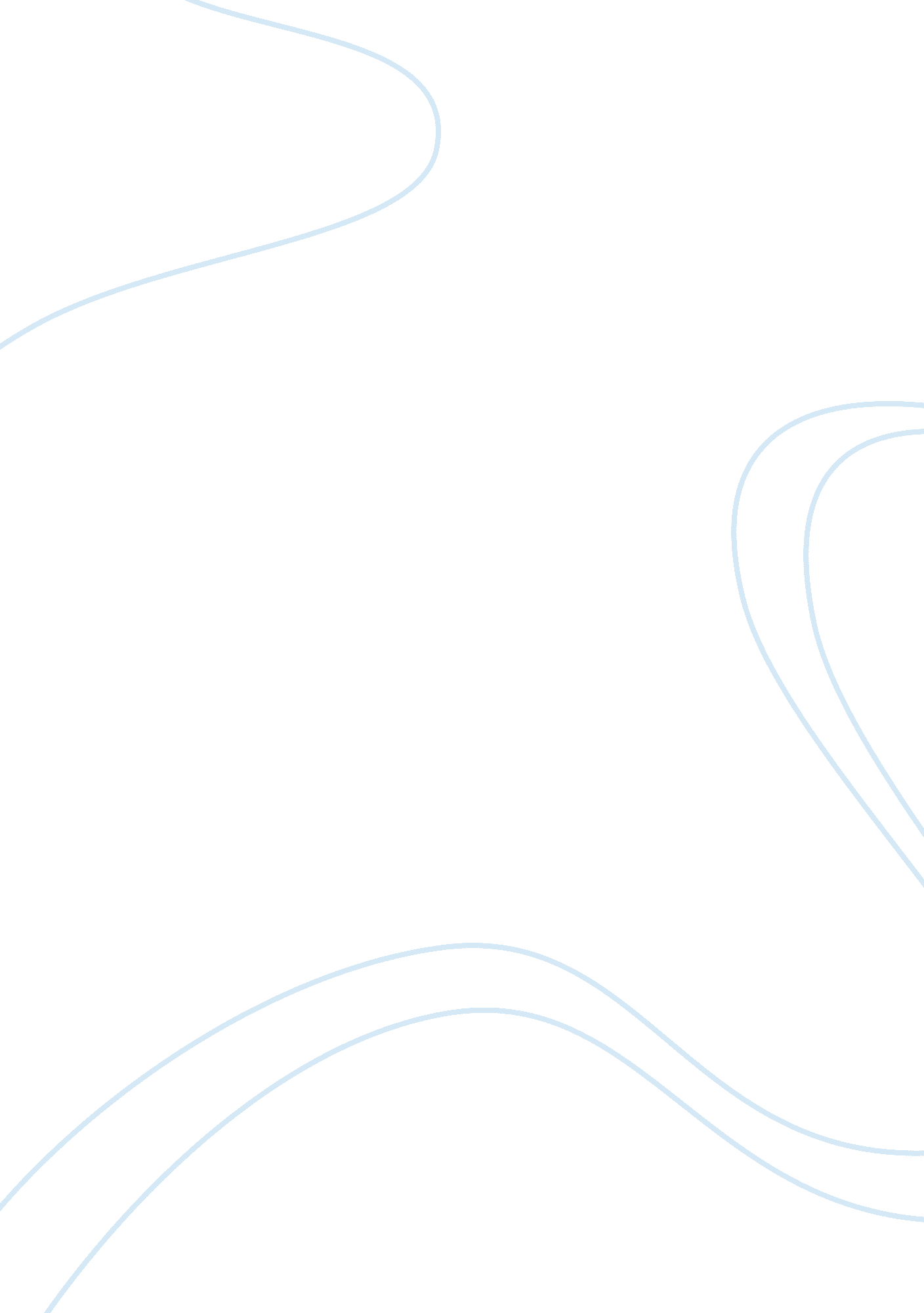 SuccessSociology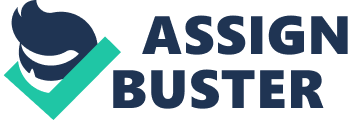 How do you define success Do you feel that you have been successful How would you work to achieve greater success both professionally and personallySuccess is the ability to dream up ideas, set these ideas as goals and work hard toward achieving these goals, with significant and impressive results. Success does not always mean that one gets to achieve every single goal set to the last detail. Rather, it encompasses all of the facets involved in achieving a goal. For instance, one could be a prominent and high achieving company manager who works hard all through the night each day. But when the price one has to pay for such is spending incredibly little or no time with family and friends, it cannot truly be viewed as success from a holistic point of view. 
Success entails achieving your dreams while managing to keep the rest of your life in place. Borrowing from the words of the famous American tennis star, the late Arthur Ashe: " success is a journey and not a destination." Indeed, for the moment one goal is achieved, a higher goal is set and the journey toward achieving that goal starts. 
As an individual, I have been very successful. From the early days when I began my education to this day at my present position as the Deputy General Manager of Aerated Concrete Industries Company, I have always strived to excel in whatever tasks I undertook. I have set goals and seen them achieved. And of course, these goals have changed with time. As a high school student my main goals centered around excelling in examinations so as to gain a very good place at university. Today, my goals cover such a broad spectrum of activities as would be expected from someone at a top managerial position in a profit-driven enterprise. 
Tasks which I currently undertake include directing company operations with full responsibility for profitability and revenue, developing and implementing short and long term budget plans to meet established business objectives, directing manpower development, directing marketing plans and strategy targets as well as leading and supervising team managers on detailed feasibility studies for major investments. I have also directed the full process of establishing a real estate company worth $83. 5 million, starting from the basics of team supervision to finalizing legal issues involved. 
In order to achieve greater success in my professional career as well as in my personal life, the continuous development of my skills and knowledge is very necessary. As well as building suitable working relationships with those whom I manage and work with, staying ahead of the game demands that I am abreast with the latest developments, openings, opportunities and markets which could aid the growing the Aerated Concrete Industries Company. An Executive MBA program would come in as an indispensable tool in helping me achieve these goals. 
Achieving greater success would also depend on having the right attitude, being innovative, being open to new ideas and putting in extra effort toward meeting set goals. I do believe that I possess these qualities and by bringing them to the fore in my work, I hope to see greater results coming through. 